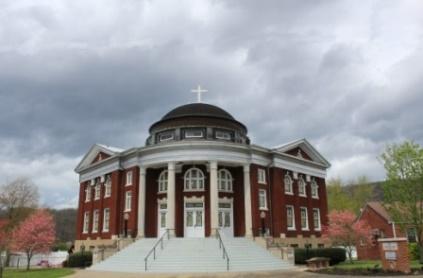 Erwin Presbyterian ChurchMaundy Thursday * March 28, 2024 * 7:00 p.m.105 N. Elm Ave., Erwin, TN  37650 *423-743-3431*erwinpresbyterianchurch.comPrelude                             Go to Dark Gethsemane                        arr. Edward BrouhgtonEthan Thomas, organist* Opening Sentences                                Pastor: Jesus said: I give you a new commandment, that you love one another.All: Just as I have loved you, you also should love one another.Pastor: Beloved people of God:This is the daywhen Christ, our Passover Lambsurrendered himself to those who would kill him, setting us free from sin and death forever. This is the daywhen Christ our teacher and Lord, knelt down to wash the disciples’ feet, showing us how to love and serve one another. This is the daywhen Christ, the bread of heaven shared a holy meal with his followers, offering a feast of abundant life and grace for all.   *Hymn                            Beneath the Cross of Jesus                        Red Hymnbook, #190Call to Confession                                                                   Pastor: The proof of God’s amazing love is this: while we were sinners Christ died for us. Because we have faith in him, we dare to approach God with confidence. In faith and penitence let us confess our sin before God and one another. Prayer of Confession	                                                              All: Eternal God, whose covenant with us is never broken, we confess that we fail to fulfill your will. Though you have bound yourself to us, we will not bind ourselves to you. In Jesus Christ you serve us freely, but we refuse your loveand withhold ourselves from others. We do not love you fully or love one another as you command.In your mercy, forgive and cleanse us. Lead us once again to your table and unite us to Christ, who is the bread of life and the vine from which we grow in grace.(Please take a moment of silent confession)Assurance of Pardon                                                               Pastor: After Jesus had washed the disciples’ feet, he said to them, “Do you know what I have done to you? If I, your Lord and Teacher, have washed your feet, you also ought to wash one another's feet. For I have set you an example, that you also should do as I have done to you.” Friends, hear and believe the good news of the gospel: In the name of Jesus Christ, you are forgiven.All: Thanks be to God. * Confession of Faith All: I believe in God, the Father Almighty, creator of heaven and earth. I believe in Jesus Christ, God’s only Son, our Lord; who was conceived by the Holy Spirit, born of the Virgin Mary, suffered under Pontius Pilate, was crucified, died, and was buried; he descended to the dead. On the third day he rose again; he ascended into heaven, he is seated at the right hand of the Father, and he will come again to judge the living and the dead. I believe in the Holy Spirit, the holy catholic church, the communion of saints, the forgiveness of sins, the resurrection of the body, and the life everlasting. Amen. Anthem                                           Come to the TablePrayer for Illumination	                                         Second Scripture Reading- John 13:31-35      31 When he was gone, Jesus said, “Now the Son of Manis glorified, and God is glorified in him. 32 If God is glorified in him,[c] God will glorify the Son in himself, and will glorify him at once.33 “My children, I will be with you only a little longer. You will look for me, and just as I told the Jews, so I tell you now: Where I am going, you cannot come.34 “A new command I give you: Love one another. As I have loved you, so you must love one another. 35 By this everyone will know that you are my disciples, if you love one another.”Pastor: This is the Word of the Lord                                               All: Thanks be to GodSermon                                Love One Another                        The Rev. Dr. Ramy MarcosCelebration of the Lord’s Supper                                          The Rev. Dr. Ramy MarcosInvitation to the Lord’s TablePastor: Friends, this is the joyful feast of the people of God! They will come from east and west, and from north and south, and sit at table in the kingdom of God. Great ThanksgivingPastor: The Lord be with you.                                                        All: And also with you.Pastor: Lift up your hearts.                                                 All: We lift them to the Lord.Pastor: Let us give thanks to the Lord our God. All: It is right to give our thanks and praise. Pastor: Holy God, we praise you. Let the heavens be joyful, and the earth be glad. We bless you for creating the whole world, for your promises to your people, and for Jesus Christ in whom your fullness dwells.Born of Mary, he shares our life. Eating with sinners, he welcomes us. Guiding his children, he leads us. Visiting the sick, he heals us. Dying on the cross, he saves us. Risen from the dead, he gives new life. Living with you, he prays for us.With thanksgiving we take this bread and this cup and proclaim the death and resurrection of our Lord. Receive our sacrifice of praise. Pour out your Holy Spirit upon us that this meal may be a communion in the body and blood of our Lord. Make us one with Christ and with all who share this feast. Unite us in faith, encourage us with hope, inspire us to love, that we may serve as your faithful disciples until we feast at your table in glory. We praise you, eternal God, through Christ your Word made flesh, in the holy and life-giving Spirit, now and forever. Amen All: It is right to give our thanks and praise. Holy, holy, holy Lord, God of power and might; heaven and earth are full of your glory. Hosanna in the highest. Blessed is he who comes in the name of the Lord. Hosanna in the highest.Words of Institution and Breaking of the BreadPastor: We give thanks that on the night of his arrest Jesus took bread, and after giving thanks, he broke it, and gave it to his disciples, saying: Take, eat. This is my body, given for you. Do this in remembrance of me. In the same way he took the cup, saying: This cup is the new covenant sealed in my blood, shed for you for the forgiveness of sins. Whenever you drink it, do this in remembrance of me. Great is the mystery of faith: All: Christ has died, Christ is risen, Christ will come again.  Pastor: And now with the confidence of the children of God, let us pray:  All: Our Father, who art in heaven, hallowed be thy name. Thy kingdom come, thy will be done, on earth as it is in heaven. Give us this day our daily bread; and forgive us our debts, as we forgive our debtors; and lead us not into temptation, but deliver us from evil. For thine is the kingdom, and the power, and the glory, forever. Amen. CommunionPastor: The body of Christ, given for you.                                                           All: AmenPastor: The blood of Christ, given for you.                                                          All: AmenPrayer after Communion Pastor: Eternal God, we give you thanks for this holy mystery in which you have given yourself to us. Grant that we may go into the world in the strength of your Spirit to give ourselves for others in the name of Jesus Christ our Lord.All: Amen *Hymn                                      Were you There                            Red Hymnbook #201After singing verse three, we will leave the sanctuary in silence.The service continues on Sunday morning at 11 a.m.Notes: *Responses with an asterisk indicate standing. Please stand as you are able.Sources for Worship Liturgy: The liturgy is based on The Book of Common Worship. Announcements:Youth Lenten Study (Sundays at 10 a.m., until March 31) In the Scout Hall.Easter Lilies and the Helping Fund – If you purchased Easter lilies, please plan to pick up your ordered lilies March 31 following service.Philippians Bible Study (Wednesday, April 10, 17, and 24 at 6 p.m.) Please join us for this three-week bible study on Philippians.  A light meal will be provided.Piano Concert (Sunday, April 14 at 2 p.m.) Join us for a Magical Hour of Classical Piano Music by Jeremi Lukanus.  Mission Trip – Urban mission work in Washington, DC, for ages 13 and older, June 12 to June 16. The cost is $50 and payment is due April 15, 2024. Please contact Nic Chambers or Sarah Shults for details. Session Meeting (Tuesday, April 9 at 6 p.m.)Church Directory – The updated church directory is available to you in the narthex or the church office.  Food Collection – The food pantry item for March is canned fruit.Elder of the Month – Betty StevensWelcome Visitors: Welcome! If you are visiting, please fill out one of the green visitor’s cards from the pew and put it in the offering plate. We are glad you are here! Hope to see you again soon!Contact Information:Pastor: Rev. Dr. Ramy N. Marcos     	Administrative Assistant: Jackie AndrewsEmail: ramynmarcos@gmail.com		Email: ErwinPresChurch@gmail.comPhone:  860-322-7683			Phone: 423-743-3431 (office)Office hours: M-Th, Sun: 8 a.m.- 4 p.m.	Office hours: Mon-Th: 9 a.m. - 2 p.m.  